Warszawa, 16 listopada 2022 r.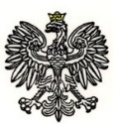 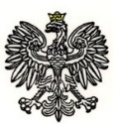 Dotyczy: postępowania prowadzonego w trybie podstawowym na usługi mycia zewnętrznego oraz odkurzania pojazdów służbowych KSP, nr ref.: WZP-2475/22/138/T.	- Zadanie nr 3 - Mycie zewnętrzne i odkurzanie pojazdów służbowych KPP Nowy Dwór Mazowiecki na terenie Nowego Dworu Mazowieckiego.Wydział Zamówień Publicznych Komendy Stołecznej Policji, działając w imieniu Zamawiającego, po dokonaniu czynności badania i oceny złożonych ofert, zgodnie z art. 253 ust. 2 ustawy z dnia 11 września 2019 r. Prawo zamówień publicznych (Dz. U. 2022, poz. 1710, z późn. zm.), zwanej dalej „ustawą”, informuje, że w ww. postępowaniu:W zadaniu nr 3 na mycie zewnętrzne i odkurzanie pojazdów służbowych KPP Nowy Dwór Mazowiecki na terenie Nowego Dworu Mazowieckiego najkorzystniejszą ofertę złożył Wykonawca BP SERVICE CENTER MARZENA I PAWEŁ SZYMAŃSCY S.C., z/s w Nowym Dworze Mazowieckim.Uzasadnienie wyboru:Podstawa prawna:Art. 239 ust. 2 ustawy – „Najkorzystniejsza oferta to oferta przedstawiająca najkorzystniejszy stosunek jakości do ceny lub kosztu lub oferta z najniższą ceną lub kosztem.”Podstawa faktyczna:Oferta Wykonawcy spełnia wymagania Zamawiającego zawarte w Specyfikacji Warunków Zamówienia, nie podlega odrzuceniu, uzyskała najwyższą możliwą ilość punktów w przyjętych kryteriach oceny ofert i której cena nie przewyższa kwoty, jaką Zamawiający może przeznaczyć na sfinansowanie zamówienia.Oferta podlegająca ocenie uzyskała nw. wartość punktową:Nazwa i siedziba WykonawcyPunkty w kryterium:Punkty w kryterium:Punkty w kryterium:Suma punktówNazwa i siedziba Wykonawcycena oferty bruttogodziny otwarcia myjniilość stanowisk do mycia pojazdówSuma punktówBP SERVICE CENTER MARZENA I PAWEŁ SZYMAŃSCY S.C., z/s w Nowym Dworze Mazowieckim60,0025,000,0085,00